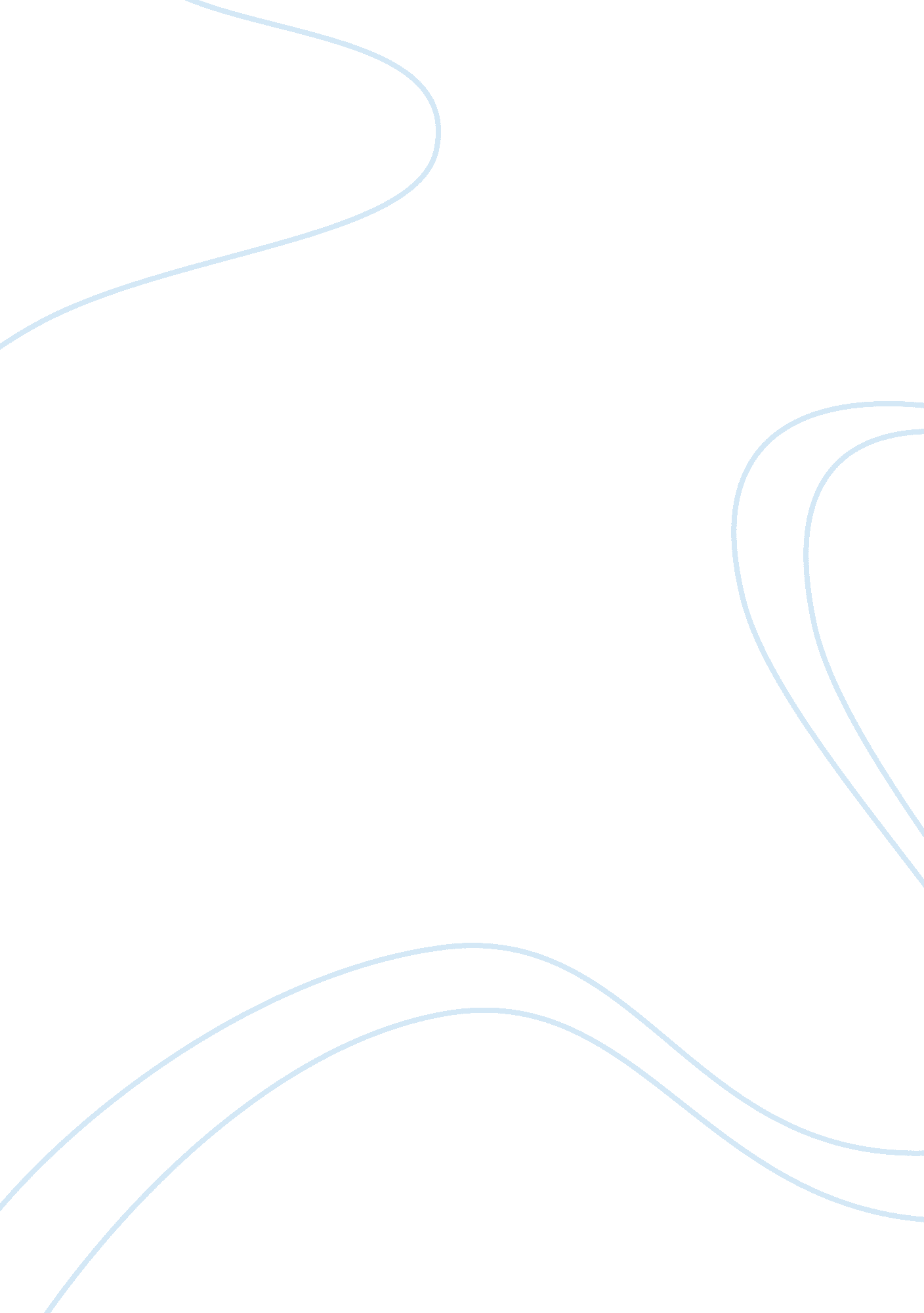 Difference between mac and pc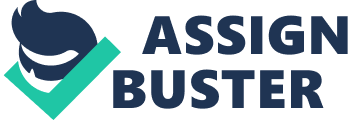 of the of the Concerned 31 July 2009 Data Selection and Materials Research Question 
Difference between Mac and PC 
Data and Materials 
Pogue, David. Mac OS X Tiger: Missing Manual. 5th ed. New York: Pogue Press, 2005. 
This book written by David Pogue is very relevant to my research question. David Pogue happens to be serving as a personal-technology columnist with the New York Times and is one of the authorities on Mac. This book is of immense use for all types of users, including for those who have switched to Mac for the first time. This book intricately looks into the most recent features of Mac OS. 
Pegoraro, Rob. “ Mac vs. PC: How to decide”. The Washington Post. 26 Nov. 2006. 31 July 2009 The given article is of immense relevance to the research question under consideration. Rob Pegoraro, who is a personal technology columnist with The Washington Post, writes it. In this article, Rob delineates the differences between Mac and PC in detail to enable the potential buyers to decide upon the computer that satisfactorily fulfils their requirements. 
“ What is the difference between PC & Mac?” eHow. 31 July 2009 This free video available on the above-mentioned web page deals with the differences between PC and Mac computers. The anchorperson who explains the advantages that Mac has over PC is a certified computer technician who perfectly knows what he is talking about. 
Reflective Essay 
My project was pertaining to the differences between PC and Mac computers. The given project introduced me to the intricacies of both the PC and Mac computers. Though, I was initially aware of some of the differences that existed in the two computers, pursuing this project made my knowledge more in-depth, elaborate and thorough. After accomplishing this project, I feel more confident and proud. 
It is a surprise that in today’s techno savvy world, though people freely use technology in their day- to-day life, there are only a few who actually know about the features inherent in a given technology. Such shallow approach towards technological understanding definitely has a negative impact on the proficiency with which a technology could be used. 
Before deciding between choosing a PC or a Mac computer, it is important for a user to understand one’s needs and requirements. Both the technologies have their unique strengths and weaknesses. People mostly do not know that if they are not interested in gaming, Mac decisively offers several advantages over PC. 
This project has not only refined my research skills, but has also made me more interested in special differences existing between two competing technologies. This newfound interest will go a long way in helping me make the best use of the available technologies under different situations. 